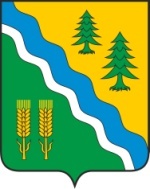 АДМИНИСТРАЦИЯ КРИВОШЕИНСКОГО РАЙОНАПОСТАНОВЛЕНИЕ23.01.2023                                                                                                                               № 45с. КривошеиноТомской областиО внесении изменений в постановление Администрации Кривошеинского района от 16.01.2023 № 25 «О предоставлении из бюджета муниципального образования Кривошеинский район Томской области субсидии на стимулирование развития приоритетных подотраслей агропромышленного комплекса и развитие малых форм хозяйствования, источником финансового обеспечения которых являются межбюджетные трансферты из федерального и областного бюджетов»В целях совершенствования нормативного правового актаПОСТАНОВЛЯЮ:1. Внести в приложение к постановлению Администрации Кривошеинского района от 16.01.2023 № 25 «О предоставлении из бюджета муниципального образования Кривошеинский район Томской области субсидии на стимулирование развития приоритетных подотраслей агропромышленного комплекса и развитие малых форм хозяйствования, источником финансового обеспечения которых являются межбюджетные трансферты из федерального и областного бюджетов» (далее – Порядок) следующие изменения:1) пункт 13 изложить в следующей редакции:«Документы на выплату субсидии принимаются ежемесячно до 10 числа текущего года в рамках установленного периода от начала подачи документов до окончания подачи документов. В январе 2023 года документы на предоставление субсидии за период с 01 января 2023 года по 15 января 2023 года за счет средств федерального бюджета принимаются до 24.01.2023 года.»2) приложение № 2 к Порядку изложить в новой редакции, согласно приложению №1 к настоящему постановлению;3) приложение №3 к Порядку изложить в новой редакции, согласно приложению №2 к настоящему постановлению;4) приложение №5 к Порядку изложить в новой редакции, согласно приложению №3 к настоящему постановлению;5) приложение №6 к Порядку изложить в новой редакции, согласно приложению №4 к настоящему постановлению;6) приложение №7 к Порядку изложить в новой редакции, согласно приложению №5 к настоящему постановлению;7) приложение №9 к Порядку изложить в новой редакции, согласно приложению №6 к настоящему постановлению.2. Настоящее постановление вступает в силу с даты его официального опубликования и распространяется на правоотношения, возникшие с 01.01.2023 года.3. Настоящее постановление опубликовать в газете «Районные вести» и разместить в информационно-телекоммуникационной сети «Интернет» на официальном сайте муниципального образования Кривошеинский район Томской области.4. Контроль за исполнением настоящего постановления возложить на заместителя Главы Кривошеинского района по социально- экономическим вопросам.Глава Кривошеинского района                                                                                    А.Н. КоломинАлександра Николаевна Грязнова (382 251) 2 – 11 – 41 Прокуратура, Управление финансов, Отдел социально-экономического развития села, Бухгалтерия, Районные вестиПриложение №1к постановлению Администрации Кривошеинского района от 23.01.2023 № 45 В Администрацию Кривошеинского района                                                                                         Место нахождения: с. Кривошеино, ул. Ленина, 26                                                                           ___________________________________________                                                                                         (Наименование заявителя)Заявление о предоставлении субсидии    Прошу   предоставить   субсидию   на   стимулирование развития приоритетных подотраслей агропромышленного комплекса и развитие малых форм хозяйствования на возмещение  части  затрат  на поддержку собственного производства молока по ставке  на  1  килограмм  реализованного  и  (или) отгруженного получателем субсидии на собственную переработку коровьего молока и (или) козьего молока в  соответствии  с  Порядком предоставления из местных бюджетов субсидий на стимулирование развития приоритетных подотраслей агропромышленного комплекса и развитие малых форм хозяйствования (приложение N 4 к Порядку предоставления субвенций местным бюджетам из областного бюджета на осуществление отдельных государственных полномочий по государственной      поддержке сельскохозяйственного производства, утвержденному постановлением Администрации Томской области от 29.12.2017 № 482а), постановлением   Администрации Кривошеинского района от 16.01.2023 № 25 «О предоставлении из бюджета муниципального образования Кривошеинский район Томской области субсидии на поддержку отдельных подотраслей растениеводства и животноводства, источником финансового обеспечения которых являются межбюджетные трансферты из федерального и областного бюджетов»    Настоящим подтверждаю:    -  достоверность  информации,  сведений  и документов, представляемых в Администрацию  для  получения  субсидии  на стимулирование развития приоритетных подотраслей агропромышленного комплекса и развитие малых форм хозяйствования на возмещение  части  затрат  на  поддержку  собственного  производства молока (далее - субсидия);    - соответствие условиям предоставления субсидии, установленным Порядком предоставления     из    местных    бюджетов    субсидий    на    стимулирование развития приоритетных подотраслей агропромышленного комплекса и развитие малых форм хозяйствования, источником финансового обеспечения которых являются межбюджетные трансферты из федерального и областного бюджетов (приложение № 4 к Порядку предоставления субвенций местным бюджетам  из  областного бюджета на осуществление отдельных государственных полномочий по государственной поддержке сельскохозяйственного производства, утвержденному  постановлением  Администрации  Томской области от 29.12.2017 № 482а «Об утверждении Порядка предоставления субвенций местным бюджетам из областного бюджета на осуществление отдельных государственных полномочий по государственной поддержке сельскохозяйственного производства»),  с постановлением   Администрации Кривошеинского района от 16.01.2023 № 25 «О предоставлении из бюджета муниципального образования Кривошеинский район Томской области субсидии на поддержку отдельных подотраслей растениеводства и животноводства, источником финансового обеспечения которых являются межбюджетные трансферты из федерального и областного бюджетов»;    - наличие у заявителя статуса сельскохозяйственного товаропроизводителя в  соответствии  с  Федеральным законом от 29 декабря 2006 года № 264-ФЗ «О развитии   сельского   хозяйства»,   а   также   то,   что   (отметить  «V» соответствующую графу):    Я, ____________________________________________________________________________          (фамилия, имя, отчество (последнее - при наличии) руководителя (главы) заявителя)даю свое согласие Администрации Кривошеинского района (далее      -      Администрация),      расположенному      по      адресу: с. Кривошеино, ул. Ленина, 26, на обработку (сбор, запись, систематизацию, накопление, хранение, уточнение (обновление,     изменение),     извлечение,     использование,    передачу (распространение,  предоставление,  доступ),  обезличивание,  блокирование, удаление, уничтожение) следующих персональных данных:    - фамилия, имя, отчество (последнее - при наличии);    - номер телефона;    - адрес регистрации по месту жительства <**>;    - идентификационный номер налогоплательщика <**>.    Цель обработки персональных данных - получение субсидии.    Обработка  персональных  данных  с указанной целью может осуществляться неопределенный  срок, если иное не установлено законодательством Российской Федерации. Обработка персональных данных может быть как автоматизированная, так и без использования средств автоматизации.    Настоящее  согласие  выдано  без ограничения срока его действия и может быть   отозвано   по   письменному   заявлению,   направленному   в   адрес Администрации.    Даю    согласие    на    осуществление    Администрацией   и   органами государственного  (муниципального) финансового контроля проверок соблюдения получателем субсидий условий и порядка их предоставления.Перечень представляемых документов:1. ________________________________________________________________________2. ________________________________________________________________________3. ________________________________________________________________________    Приложение: на ____ л. в ____ экз.__________________________ _________ ______________________________________              (Наименование заявителя)      (подпись)          (фамилия,  имя,  отчество (последнее -при наличии)_______________ 20__ годМесто печати (при наличии)  --------------------------------    <*>  Регистрационный  номер  и  дата регистрации настоящего заявления в Администрации (заполняется сотрудником Администрации).    <**>  Указывается  заявителями, являющимися крестьянскими (фермерскими) хозяйствами.Приложение №2к постановлению Администрации Кривошеинского района от 23.01.2023 № 45Справка-расчетсубсидий на стимулирование развития приоритетных подотраслей агропромышленного комплекса и развитие малых форм хозяйствованияна возмещение части затрат на поддержку собственного производства молокапо ____________________________________________ за ______________ 20__ год                                                                               (наименование получателя субсидии)Направление: _________________________________________________ИНН получателя субсидии                                   _____________________Почтовый индекс и адрес получателя субсидий _____________________Номер контактного                                                _____________________ОКТМО по муниципальному образованию        _____________________Руководитель получателя субсидии _________ __________________________ __________ 20__ г.                                                                (подпись)      (фамилия, имя, отчество (последнее - при наличии)Главный бухгалтер получателя субсидии _________ __________________________ __________ 20__ г.                                                                        (подпись)    (фамилия, имя, отчество (последнее - при наличии)Место печати (при наличии)Приложение №3к постановлению Администрации Кривошеинского района от 23.01.2023 № 45Приложение №4к постановлению Администрации Кривошеинского района от 23.01.2023 № 45Информацияо производстве молока, молочной продуктивности коровза _______________ 20    г.Наименование получателя субсидий             ______________________________Идентификационный номер налогоплательщика(ИНН) получателя субсидии                    ______________________________Наименование муниципального образования      ______________________________    --------------------------------    <*> Расчет средней молочной продуктивности осуществляется путем деления валового производства  молока за отчетный период на среднегодовое поголовье коров за отчетный период.Руководитель        _________ _____________________________________________                                          (подпись)   (фамилия, имя, отчество (последнее - при наличии)Главный бухгалтер   _________ _____________________________________________                                             (подпись)   (фамилия, имя, отчество (последнее - при наличии)Исполнитель         _________ _____________________________________________                                           (подпись)   (фамилия, имя, отчество (последнее – при наличии)Место печати (при наличии)_______________ 20__ годПриложение №5к постановлению Администрации Кривошеинского района от 23.01.2023 № 45Реестрдокументов, подтверждающих факт реализации и (или) отгрузки на собственнуюпереработку товарного молоказа _______________ 20__ годНаименование получателя субсидии                 _________________________ИНН получателя субсидии                                 _________________________Наименование муниципального образования          _________________________Руководитель        _________ _____________________________________________                                            (подпись)           (фамилия, имя, отчество (последнее - при наличии)Главный бухгалтер   _________ _____________________________________________                                                (подпись)        (фамилия, имя, отчество (последнее - при наличии)Исполнитель         _________ _____________________________________________                                             (подпись)            (фамилия, имя, отчество (последнее - при наличии)Место печати (при наличии)_______________ 20___ год1Полное наименование заявителя2Сокращенное наименование заявителя3Идентификационный номер налогоплательщика (ИНН)/код причины постановки на учет в налоговом органе (КПП) заявителя4Номер и дата свидетельства (уведомления) о постановке на учет в налоговом органе5Общероссийский классификатор территорий муниципальных образований (ОКТМО)6Основной государственный регистрационный номер (ОГРН или ОГРНИП) /дата внесения записи в Единый государственный реестр юридических лиц (ЕГРЮЛ) или Единый государственный реестр индивидуальных предпринимателей (ЕГРИП)7Юридический адрес заявителя8Место нахождения (место жительства)9Руководитель заявителя (наименование должности, фамилия, имя, отчество при наличии), номер телефона и факса, адрес электронной почты10Главный бухгалтер заявителя (фамилия, имя, отчество при наличии), номер телефона и факса, адрес электронной почты11Реквизиты для перечисления субсидии:расчетный счетнаименование кредитной организациикорреспондентский счетБанковский идентификационный код (БИК)12Наименование системы налогообложения13Специализация сельскохозяйственного производства:растениеводствоДа/НетживотноводствоДа/Нетсмешанное сельское хозяйствоДа/нет- доля дохода от реализации сельскохозяйственной продукции заявителя в соответствии с годовым отчетом о финансово-экономическом состоянии товаропроизводителей агропромышленного комплекса за предшествующий год составляет не менее чем 70 процентовзаявитель является сельскохозяйственным потребительским кооперативом, созданным в соответствии с Федеральным законом от 8 декабря 1995 года № 193-ФЗ «О сельскохозяйственной кооперации»- заявитель является крестьянским (фермерским) хозяйством в соответствии с Федеральным законом от 11 июня 2003 года № 74-ФЗ «О крестьянском (фермерском) хозяйстве»Объем реализованного и (или) отгруженного на собственную переработку коровьего и (или) козьего молока за отчетный период, килограммКоэффициент продуктивности (Кпр)Коэффициент  (К1)Коэффициент (К2)Коэффициент (К3)Базовая ставка субсидии за счет средств федерального и  областного  бюджетов  (рублей, копеек)Базовая ставка субсидии  за счет средств областного бюджета (рублей, копеек)Сумма субсидии к перечислению за счет средств федерального и областного бюджетов (рублей, копеекСумма субсидии к перечислению за счет средств областного бюджета (рублей, копеек)Всего (рублей, копеек)Объем реализованного и (или) отгруженного на собственную переработку коровьего и (или) козьего молока за отчетный период, килограммКоэффициент продуктивности (Кпр)Коэффициент  (К1)Коэффициент (К2)Коэффициент (К3)Базовая ставка субсидии за счет средств федерального и  областного  бюджетов  (рублей, копеек)Базовая ставка субсидии  за счет средств областного бюджета (рублей, копеек)Сумма субсидии к перечислению за счет средств федерального и областного бюджетов (рублей, копеекСумма субсидии к перечислению за счет средств областного бюджета (рублей, копеек)Всего (рублей, копеек)ИтогоВедомостьсдачи и приема молокас __________ 20__ год по __________ 20__ годОбъем реализованного и (или) отгруженного на собственную переработку молока в физическом весе (килограмм)*Объем реализованного и (или) отгруженного на собственную переработку молока в физическом весе (килограмм)*Объем реализованного и (или) отгруженного на собственную переработку молока в физическом весе (килограмм)*Объем реализованного и (или) отгруженного на собственную переработку молока в физическом весе (килограмм)*Объем реализованного и (или) отгруженного на собственную переработку молока в физическом весе (килограмм)*Объем реализованного и (или) отгруженного на собственную переработку молока в физическом весе (килограмм)*Объем реализованного и (или) отгруженного на собственную переработку молока в физическом весе (килограмм)*Объем реализованного и (или) отгруженного на собственную переработку молока в физическом весе (килограмм)*Объем реализованного и (или) отгруженного на собственную переработку молока в физическом весе (килограмм)*Объем реализованного и (или) отгруженного на собственную переработку молока в физическом весе (килограмм)*Объем реализованного и (или) отгруженного на собственную переработку молока в физическом весе (килограмм)*Стоимость реализованного и (или) плановая себестоимость отгруженного на собственную переработку молока (рублей, копеек)Стоимость реализованного и (или) плановая себестоимость отгруженного на собственную переработку молока (рублей, копеек)Стоимость реализованного и (или) плановая себестоимость отгруженного на собственную переработку молока (рублей, копеек)Стоимость реализованного и (или) плановая себестоимость отгруженного на собственную переработку молока (рублей, копеек)Стоимость реализованного и (или) плановая себестоимость отгруженного на собственную переработку молока (рублей, копеек)Стоимость реализованного и (или) плановая себестоимость отгруженного на собственную переработку молока (рублей, копеек)Стоимость реализованного и (или) плановая себестоимость отгруженного на собственную переработку молока (рублей, копеек)Стоимость реализованного и (или) плановая себестоимость отгруженного на собственную переработку молока (рублей, копеек)Объем реализованного и (или) отгруженного на собственную переработку молока в физическом весе (килограмм)*Объем реализованного и (или) отгруженного на собственную переработку молока в физическом весе (килограмм)*Объем реализованного и (или) отгруженного на собственную переработку молока в физическом весе (килограмм)*Объем реализованного и (или) отгруженного на собственную переработку молока в физическом весе (килограмм)*Объем реализованного и (или) отгруженного на собственную переработку молока в физическом весе (килограмм)*Объем реализованного и (или) отгруженного на собственную переработку молока в физическом весе (килограмм)*Объем реализованного и (или) отгруженного на собственную переработку молока в физическом весе (килограмм)*Объем реализованного и (или) отгруженного на собственную переработку молока в физическом весе (килограмм)*Объем реализованного и (или) отгруженного на собственную переработку молока в физическом весе (килограмм)*Объем реализованного и (или) отгруженного на собственную переработку молока в физическом весе (килограмм)*Объем реализованного и (или) отгруженного на собственную переработку молока в физическом весе (килограмм)*Стоимость реализованного и (или) плановая себестоимость отгруженного на собственную переработку молока (рублей, копеек)Стоимость реализованного и (или) плановая себестоимость отгруженного на собственную переработку молока (рублей, копеек)Стоимость реализованного и (или) плановая себестоимость отгруженного на собственную переработку молока (рублей, копеек)Стоимость реализованного и (или) плановая себестоимость отгруженного на собственную переработку молока (рублей, копеек)Стоимость реализованного и (или) плановая себестоимость отгруженного на собственную переработку молока (рублей, копеек)Стоимость реализованного и (или) плановая себестоимость отгруженного на собственную переработку молока (рублей, копеек)Стоимость реализованного и (или) плановая себестоимость отгруженного на собственную переработку молока (рублей, копеек)Стоимость реализованного и (или) плановая себестоимость отгруженного на собственную переработку молока (рублей, копеек)ИтогоИтогоИтогоИтогоИтогоИтогоИтогоИтогоИтогоИтогоИтого<*> Молоко, соответствующее Техническому регламенту ТС "О безопасности молока и молочной продукции" (ТР ТС 033/2013) (заполняется  по  каждой  организации - приемщику молока) <*> Молоко, соответствующее Техническому регламенту ТС "О безопасности молока и молочной продукции" (ТР ТС 033/2013) (заполняется  по  каждой  организации - приемщику молока) <*> Молоко, соответствующее Техническому регламенту ТС "О безопасности молока и молочной продукции" (ТР ТС 033/2013) (заполняется  по  каждой  организации - приемщику молока) <*> Молоко, соответствующее Техническому регламенту ТС "О безопасности молока и молочной продукции" (ТР ТС 033/2013) (заполняется  по  каждой  организации - приемщику молока) <*> Молоко, соответствующее Техническому регламенту ТС "О безопасности молока и молочной продукции" (ТР ТС 033/2013) (заполняется  по  каждой  организации - приемщику молока) <*> Молоко, соответствующее Техническому регламенту ТС "О безопасности молока и молочной продукции" (ТР ТС 033/2013) (заполняется  по  каждой  организации - приемщику молока) <*> Молоко, соответствующее Техническому регламенту ТС "О безопасности молока и молочной продукции" (ТР ТС 033/2013) (заполняется  по  каждой  организации - приемщику молока) <*> Молоко, соответствующее Техническому регламенту ТС "О безопасности молока и молочной продукции" (ТР ТС 033/2013) (заполняется  по  каждой  организации - приемщику молока) <*> Молоко, соответствующее Техническому регламенту ТС "О безопасности молока и молочной продукции" (ТР ТС 033/2013) (заполняется  по  каждой  организации - приемщику молока) <*> Молоко, соответствующее Техническому регламенту ТС "О безопасности молока и молочной продукции" (ТР ТС 033/2013) (заполняется  по  каждой  организации - приемщику молока) <*> Молоко, соответствующее Техническому регламенту ТС "О безопасности молока и молочной продукции" (ТР ТС 033/2013) (заполняется  по  каждой  организации - приемщику молока) <*> Молоко, соответствующее Техническому регламенту ТС "О безопасности молока и молочной продукции" (ТР ТС 033/2013) (заполняется  по  каждой  организации - приемщику молока) <*> Молоко, соответствующее Техническому регламенту ТС "О безопасности молока и молочной продукции" (ТР ТС 033/2013) (заполняется  по  каждой  организации - приемщику молока) <*> Молоко, соответствующее Техническому регламенту ТС "О безопасности молока и молочной продукции" (ТР ТС 033/2013) (заполняется  по  каждой  организации - приемщику молока) <*> Молоко, соответствующее Техническому регламенту ТС "О безопасности молока и молочной продукции" (ТР ТС 033/2013) (заполняется  по  каждой  организации - приемщику молока) <*> Молоко, соответствующее Техническому регламенту ТС "О безопасности молока и молочной продукции" (ТР ТС 033/2013) (заполняется  по  каждой  организации - приемщику молока) <*> Молоко, соответствующее Техническому регламенту ТС "О безопасности молока и молочной продукции" (ТР ТС 033/2013) (заполняется  по  каждой  организации - приемщику молока) <*> Молоко, соответствующее Техническому регламенту ТС "О безопасности молока и молочной продукции" (ТР ТС 033/2013) (заполняется  по  каждой  организации - приемщику молока) <*> Молоко, соответствующее Техническому регламенту ТС "О безопасности молока и молочной продукции" (ТР ТС 033/2013) (заполняется  по  каждой  организации - приемщику молока) Наименование сдатчикаНаименование сдатчикаНаименование сдатчикаНаименование сдатчикаНаименование сдатчикаНаименование сдатчикаНаименование сдатчикаНаименование сдатчикаНаименование сдатчикаНаименование приемщикаНаименование приемщикаНаименование приемщикаНаименование приемщикаНаименование приемщикаНаименование приемщикаНаименование приемщикаЮридический адресЮридический адресЮридический адресЮридический адресЮридический адресМестонахождение:Местонахождение:Местонахождение:Местонахождение:Местонахождение:Местонахождение:Местонахождение:Местонахождение:Местонахождение:Местонахождение:Идентификационныйномерналогоплательщика)(ИНН)Идентификационныйномерналогоплательщика)(ИНН)Идентификационныйномерналогоплательщика)(ИНН)Идентификационныйномерналогоплательщика)(ИНН)Идентификационныйномерналогоплательщика)(ИНН)Идентификационныйномерналогоплательщика)(ИНН)Идентификационныйномерналогоплательщика)(ИНН)Идентификационныйномерналогоплательщика)(ИНН)Идентификационныйномерналогоплательщика)(ИНН)Идентификационныйномерналогоплательщика)(ИНН)Идентификационныйномерналогоплательщика)(ИНН)Идентификационныйномерналогоплательщика)(ИНН)Идентификационныйномерналогоплательщика)(ИНН)Идентификационныйномерналогоплательщика)(ИНН)Идентификационныйномерналогоплательщика)(ИНН)Идентификационныйномерналогоплательщика)(ИНН)ОбщероссийскийКлассификатор Видов ЭкономическойДеятельности (ОКВЭД)ОбщероссийскийКлассификатор Видов ЭкономическойДеятельности (ОКВЭД)ОбщероссийскийКлассификатор Видов ЭкономическойДеятельности (ОКВЭД)ОбщероссийскийКлассификатор Видов ЭкономическойДеятельности (ОКВЭД)ОбщероссийскийКлассификатор Видов ЭкономическойДеятельности (ОКВЭД)ОбщероссийскийКлассификатор Видов ЭкономическойДеятельности (ОКВЭД)ОбщероссийскийКлассификатор Видов ЭкономическойДеятельности (ОКВЭД)ОбщероссийскийКлассификатор Видов ЭкономическойДеятельности (ОКВЭД)ОбщероссийскийКлассификатор Видов ЭкономическойДеятельности (ОКВЭД)ОбщероссийскийКлассификатор Видов Экономической Деятельности (ОКВЭД)ОбщероссийскийКлассификатор Видов Экономической Деятельности (ОКВЭД)ОбщероссийскийКлассификатор Видов Экономической Деятельности (ОКВЭД)ОбщероссийскийКлассификатор Видов Экономической Деятельности (ОКВЭД)ОбщероссийскийКлассификатор Видов Экономической Деятельности (ОКВЭД)ОбщероссийскийКлассификатор Видов Экономической Деятельности (ОКВЭД)ОбщероссийскийКлассификатор Видов Экономической Деятельности (ОКВЭД)/////////////(подпись)(подпись)(подпись)(подпись)(подпись)(расшифровка)(расшифровка)(расшифровка)(расшифровка)(подпись)(подпись)(расшифровка)(расшифровка)Место печати (при наличии)Место печати (при наличии)Место печати (при наличии)Место печати (при наличии)Место печати (при наличии)Место печати (при наличии)Место печати (при наличии)Место печати (при наличии)Место печати (при наличии)Место печати (при наличии)Место печати (при наличии)Место печати (при наличии)Место печати (при наличии)Место печати (при наличии)Место печати (при наличии)Место печати (при наличии)2020годгодНаименование показателяза 12 месяцев предшествующего годаза текущий годСтоимость реализованного молока (плановая себестоимость молока, отгруженного на переработку)Стоимость реализованного молока (плановая себестоимость молока, отгруженного на переработку)Наименование показателяза 12 месяцев предшествующего годаза текущий годвсего (тысяч рублей)в том числе за 1 килограмм (рублей, копеек)Объем производства молока, центнеровОбъем реализованного и (или) отгруженного на собственную переработку молока в физическом весе - всего, центнеровТоварность, процентПоголовье коров на начало года, головПоголовье коров на 1 число месяца подачи заявления на предоставление субсидии, головСреднегодовое поголовье коров, головКоличество кормодней коров, днейСредняя молочная продуктивность коров, килограмм <*>Сохранность молодняка крупного рогатого скота за предшествующий годПолучено телят от коров, головВыход телят в расчете на 100 коров, головДокумент, подтверждающий факт реализации и (или) отгрузки на собственную переработку коровьего и (или) козьего молокаДокумент, подтверждающий факт реализации и (или) отгрузки на собственную переработку коровьего и (или) козьего молокаДокумент, подтверждающий факт реализации и (или) отгрузки на собственную переработку коровьего и (или) козьего молокаОбъемСтоимость реализованного молока, и (или) плановая себестоимость отгруженного на собственную переработку молокаСтоимость реализованного молока, и (или) плановая себестоимость отгруженного на собственную переработку молокаНаименование предприятия приемщика молокаДата документаНомер документаВсего (килограмм)Всего (рублей, копеек)в том числе за 1 килограмм (рублей, копеек)Всего:Приложение №6к постановлению Администрации Кривошеинского района от 23.01.2023 № 45Сводный реестр получателей (сводная справка-расчет)
на стимулирование развития приоритетных подотраслей агропромышленного комплекса и развитие малых форм хозяйствования
на возмещение части затрат на поддержку собственного производства молокаПриложение №6к постановлению Администрации Кривошеинского района от 23.01.2023 № 45Сводный реестр получателей (сводная справка-расчет)
на стимулирование развития приоритетных подотраслей агропромышленного комплекса и развитие малых форм хозяйствования
на возмещение части затрат на поддержку собственного производства молокаПриложение №6к постановлению Администрации Кривошеинского района от 23.01.2023 № 45Сводный реестр получателей (сводная справка-расчет)
на стимулирование развития приоритетных подотраслей агропромышленного комплекса и развитие малых форм хозяйствования
на возмещение части затрат на поддержку собственного производства молокаПриложение №6к постановлению Администрации Кривошеинского района от 23.01.2023 № 45Сводный реестр получателей (сводная справка-расчет)
на стимулирование развития приоритетных подотраслей агропромышленного комплекса и развитие малых форм хозяйствования
на возмещение части затрат на поддержку собственного производства молокаПриложение №6к постановлению Администрации Кривошеинского района от 23.01.2023 № 45Сводный реестр получателей (сводная справка-расчет)
на стимулирование развития приоритетных подотраслей агропромышленного комплекса и развитие малых форм хозяйствования
на возмещение части затрат на поддержку собственного производства молокаПриложение №6к постановлению Администрации Кривошеинского района от 23.01.2023 № 45Сводный реестр получателей (сводная справка-расчет)
на стимулирование развития приоритетных подотраслей агропромышленного комплекса и развитие малых форм хозяйствования
на возмещение части затрат на поддержку собственного производства молокаПриложение №6к постановлению Администрации Кривошеинского района от 23.01.2023 № 45Сводный реестр получателей (сводная справка-расчет)
на стимулирование развития приоритетных подотраслей агропромышленного комплекса и развитие малых форм хозяйствования
на возмещение части затрат на поддержку собственного производства молокаПриложение №6к постановлению Администрации Кривошеинского района от 23.01.2023 № 45Сводный реестр получателей (сводная справка-расчет)
на стимулирование развития приоритетных подотраслей агропромышленного комплекса и развитие малых форм хозяйствования
на возмещение части затрат на поддержку собственного производства молокаПриложение №6к постановлению Администрации Кривошеинского района от 23.01.2023 № 45Сводный реестр получателей (сводная справка-расчет)
на стимулирование развития приоритетных подотраслей агропромышленного комплекса и развитие малых форм хозяйствования
на возмещение части затрат на поддержку собственного производства молокаПриложение №6к постановлению Администрации Кривошеинского района от 23.01.2023 № 45Сводный реестр получателей (сводная справка-расчет)
на стимулирование развития приоритетных подотраслей агропромышленного комплекса и развитие малых форм хозяйствования
на возмещение части затрат на поддержку собственного производства молокаПриложение №6к постановлению Администрации Кривошеинского района от 23.01.2023 № 45Сводный реестр получателей (сводная справка-расчет)
на стимулирование развития приоритетных подотраслей агропромышленного комплекса и развитие малых форм хозяйствования
на возмещение части затрат на поддержку собственного производства молокаПриложение №6к постановлению Администрации Кривошеинского района от 23.01.2023 № 45Сводный реестр получателей (сводная справка-расчет)
на стимулирование развития приоритетных подотраслей агропромышленного комплекса и развитие малых форм хозяйствования
на возмещение части затрат на поддержку собственного производства молокаПриложение №6к постановлению Администрации Кривошеинского района от 23.01.2023 № 45Сводный реестр получателей (сводная справка-расчет)
на стимулирование развития приоритетных подотраслей агропромышленного комплекса и развитие малых форм хозяйствования
на возмещение части затрат на поддержку собственного производства молокаПриложение №6к постановлению Администрации Кривошеинского района от 23.01.2023 № 45Сводный реестр получателей (сводная справка-расчет)
на стимулирование развития приоритетных подотраслей агропромышленного комплекса и развитие малых форм хозяйствования
на возмещение части затрат на поддержку собственного производства молокаПриложение №6к постановлению Администрации Кривошеинского района от 23.01.2023 № 45Сводный реестр получателей (сводная справка-расчет)
на стимулирование развития приоритетных подотраслей агропромышленного комплекса и развитие малых форм хозяйствования
на возмещение части затрат на поддержку собственного производства молокаПриложение №6к постановлению Администрации Кривошеинского района от 23.01.2023 № 45Сводный реестр получателей (сводная справка-расчет)
на стимулирование развития приоритетных подотраслей агропромышленного комплекса и развитие малых форм хозяйствования
на возмещение части затрат на поддержку собственного производства молокаПриложение №6к постановлению Администрации Кривошеинского района от 23.01.2023 № 45Сводный реестр получателей (сводная справка-расчет)
на стимулирование развития приоритетных подотраслей агропромышленного комплекса и развитие малых форм хозяйствования
на возмещение части затрат на поддержку собственного производства молокаПриложение №6к постановлению Администрации Кривошеинского района от 23.01.2023 № 45Сводный реестр получателей (сводная справка-расчет)
на стимулирование развития приоритетных подотраслей агропромышленного комплекса и развитие малых форм хозяйствования
на возмещение части затрат на поддержку собственного производства молоказа _______________ 20__ годза _______________ 20__ годза _______________ 20__ годза _______________ 20__ годза _______________ 20__ годза _______________ 20__ годза _______________ 20__ годза _______________ 20__ годза _______________ 20__ годНаименование получателей субсидий и Идентификационный номер налогоплательщика (ИНН)Объем реализованного и (или) отгруженного на собственную переработку коровьего и (или) козьего молока за отчетный период (килограмм)Базовая ставка субсидии за счет средств  областного и федерального бюджетов  (рублей, копеек)Базовая ставка субсидии за счет средств областного бюджета (рублей, копеек)Коэффициент продуктивности (Кпр)Коэффициент (К1)Коэффициент (К2)Коэффициент (К3)Сумма причитающейся субсидии за счет средств областного и федерального бюджетов (рублей, копеек)Сумма причитающейся субсидии за счет средств областного и федерального бюджетов (рублей, копеек)Сумма причитающейся субсидии за счет средств областного и федерального бюджетов (рублей, копеек)Сумма причитающейся субсидии за счет средств областного бюджета (рублей, копеек)Всего сумма причитающейся субсидии, (рублей, копеек)Сумма субсидии к перечислению за счет средств областного и федерального бюджетов (рублей, копеек)Сумма субсидии к перечислению за счет средств областного и федерального бюджетов (рублей, копеек)Сумма субсидии к перечислению за счет средств областного и федерального бюджетов (рублей, копеек)Сумма субсидии к перечислению за счет средств областного бюджета (рублей, копеек)Всего сумма субсидии к перечислению, (рублей, копеек)Наименование получателей субсидий и Идентификационный номер налогоплательщика (ИНН)Объем реализованного и (или) отгруженного на собственную переработку коровьего и (или) козьего молока за отчетный период (килограмм)Базовая ставка субсидии за счет средств  областного и федерального бюджетов  (рублей, копеек)Базовая ставка субсидии за счет средств областного бюджета (рублей, копеек)Коэффициент продуктивности (Кпр)Коэффициент (К1)Коэффициент (К2)Коэффициент (К3)всегофедерального бюджетаобластного бюджета Сумма причитающейся субсидии за счет средств областного бюджета (рублей, копеек)Всего сумма причитающейся субсидии, (рублей, копеек)всегофедерального бюджетаобластного бюджета Сумма субсидии к перечислению за счет средств областного бюджета (рублей, копеек)Всего сумма субсидии к перечислению, (рублей, копеек)1234567 89101112131415161718ИтогоГлава муниципального образования  _____________  __________________________
                                                                      (подпись)         (Фамилия, Имя, Отчество (последнее – при наличии)
Главный бухгалтер                     _____________  __________________________
                                                             (подпись)            (Фамилия, Имя, Отчество (последнее – при наличии)

Место печати (при наличии)

_____________ 20__ год

Исполнитель           _____________  ___________________________
                                      (подпись)         (Фамилия, Имя, Отчество (последнее – при наличии)Глава муниципального образования  _____________  __________________________
                                                                      (подпись)         (Фамилия, Имя, Отчество (последнее – при наличии)
Главный бухгалтер                     _____________  __________________________
                                                             (подпись)            (Фамилия, Имя, Отчество (последнее – при наличии)

Место печати (при наличии)

_____________ 20__ год

Исполнитель           _____________  ___________________________
                                      (подпись)         (Фамилия, Имя, Отчество (последнее – при наличии)Глава муниципального образования  _____________  __________________________
                                                                      (подпись)         (Фамилия, Имя, Отчество (последнее – при наличии)
Главный бухгалтер                     _____________  __________________________
                                                             (подпись)            (Фамилия, Имя, Отчество (последнее – при наличии)

Место печати (при наличии)

_____________ 20__ год

Исполнитель           _____________  ___________________________
                                      (подпись)         (Фамилия, Имя, Отчество (последнее – при наличии)Глава муниципального образования  _____________  __________________________
                                                                      (подпись)         (Фамилия, Имя, Отчество (последнее – при наличии)
Главный бухгалтер                     _____________  __________________________
                                                             (подпись)            (Фамилия, Имя, Отчество (последнее – при наличии)

Место печати (при наличии)

_____________ 20__ год

Исполнитель           _____________  ___________________________
                                      (подпись)         (Фамилия, Имя, Отчество (последнее – при наличии)Глава муниципального образования  _____________  __________________________
                                                                      (подпись)         (Фамилия, Имя, Отчество (последнее – при наличии)
Главный бухгалтер                     _____________  __________________________
                                                             (подпись)            (Фамилия, Имя, Отчество (последнее – при наличии)

Место печати (при наличии)

_____________ 20__ год

Исполнитель           _____________  ___________________________
                                      (подпись)         (Фамилия, Имя, Отчество (последнее – при наличии)Глава муниципального образования  _____________  __________________________
                                                                      (подпись)         (Фамилия, Имя, Отчество (последнее – при наличии)
Главный бухгалтер                     _____________  __________________________
                                                             (подпись)            (Фамилия, Имя, Отчество (последнее – при наличии)

Место печати (при наличии)

_____________ 20__ год

Исполнитель           _____________  ___________________________
                                      (подпись)         (Фамилия, Имя, Отчество (последнее – при наличии)Глава муниципального образования  _____________  __________________________
                                                                      (подпись)         (Фамилия, Имя, Отчество (последнее – при наличии)
Главный бухгалтер                     _____________  __________________________
                                                             (подпись)            (Фамилия, Имя, Отчество (последнее – при наличии)

Место печати (при наличии)

_____________ 20__ год

Исполнитель           _____________  ___________________________
                                      (подпись)         (Фамилия, Имя, Отчество (последнее – при наличии)Глава муниципального образования  _____________  __________________________
                                                                      (подпись)         (Фамилия, Имя, Отчество (последнее – при наличии)
Главный бухгалтер                     _____________  __________________________
                                                             (подпись)            (Фамилия, Имя, Отчество (последнее – при наличии)

Место печати (при наличии)

_____________ 20__ год

Исполнитель           _____________  ___________________________
                                      (подпись)         (Фамилия, Имя, Отчество (последнее – при наличии)Глава муниципального образования  _____________  __________________________
                                                                      (подпись)         (Фамилия, Имя, Отчество (последнее – при наличии)
Главный бухгалтер                     _____________  __________________________
                                                             (подпись)            (Фамилия, Имя, Отчество (последнее – при наличии)

Место печати (при наличии)

_____________ 20__ год

Исполнитель           _____________  ___________________________
                                      (подпись)         (Фамилия, Имя, Отчество (последнее – при наличии)Глава муниципального образования  _____________  __________________________
                                                                      (подпись)         (Фамилия, Имя, Отчество (последнее – при наличии)
Главный бухгалтер                     _____________  __________________________
                                                             (подпись)            (Фамилия, Имя, Отчество (последнее – при наличии)

Место печати (при наличии)

_____________ 20__ год

Исполнитель           _____________  ___________________________
                                      (подпись)         (Фамилия, Имя, Отчество (последнее – при наличии)Глава муниципального образования  _____________  __________________________
                                                                      (подпись)         (Фамилия, Имя, Отчество (последнее – при наличии)
Главный бухгалтер                     _____________  __________________________
                                                             (подпись)            (Фамилия, Имя, Отчество (последнее – при наличии)

Место печати (при наличии)

_____________ 20__ год

Исполнитель           _____________  ___________________________
                                      (подпись)         (Фамилия, Имя, Отчество (последнее – при наличии)Глава муниципального образования  _____________  __________________________
                                                                      (подпись)         (Фамилия, Имя, Отчество (последнее – при наличии)
Главный бухгалтер                     _____________  __________________________
                                                             (подпись)            (Фамилия, Имя, Отчество (последнее – при наличии)

Место печати (при наличии)

_____________ 20__ год

Исполнитель           _____________  ___________________________
                                      (подпись)         (Фамилия, Имя, Отчество (последнее – при наличии)Глава муниципального образования  _____________  __________________________
                                                                      (подпись)         (Фамилия, Имя, Отчество (последнее – при наличии)
Главный бухгалтер                     _____________  __________________________
                                                             (подпись)            (Фамилия, Имя, Отчество (последнее – при наличии)

Место печати (при наличии)

_____________ 20__ год

Исполнитель           _____________  ___________________________
                                      (подпись)         (Фамилия, Имя, Отчество (последнее – при наличии)